Publicado en Sevilla el 15/10/2019 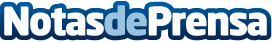 Grupo A3Satel sigue creciendo gracias a su acuerdo con Dalf para la integración de su cartera de clientesEste año 2019 está siendo, sin duda, un año muy importante de cambios y avances para Grupo A3Satel. El pasado 24 de septiembre la compañía andaluza llegó a un acuerdo comercial con la empresa Dalf, mediante el cual su cartera de clientes se integra dentro de Grupo A3Satel, Partner Premium de Wolters KluwerDatos de contacto:Rocio PizarroResponsable de Marketing en Grupo A3Satel954269692Nota de prensa publicada en: https://www.notasdeprensa.es/grupo-a3satel-sigue-creciendo-gracias-a-su Categorias: Nacional Madrid Andalucia Software Consultoría http://www.notasdeprensa.es